SEND CONFERENCE FOR PARENTSWednesday 7th March 2018This conference has been organised by the Islington Parents Forum10:00 	Arrival – Registration & Coffee10:25	Welcome and housekeepingBob Dowd, Supporting Families Manager at Centre 40410:30	Conference Opening	Councillor Richard Watts, Leader of Islington Council10:45	Lucy Hayes, Senior SEN Lawyer, Independent Parental Special Education Advice (IPSEA)The new system after nearly four years – What is working and what could be improvedHow parents can get the right support for their child11:15	Hannah Warwick, Principal Officer for Social Care at the Council for Disabled ChildrenGetting Social Care Engagement in EHCPsPlanning for Post 1611:45	COFFEE BREAK12:00	Speech and language difficulties and support for parentsAlison Huneke, Afasic Helpline Manager12:30	The Importance of Parental EngagementHeather Tarbuck, Parent Participation Adviser (North East & South London) at ContactSamantha Dunne, Chair of the Islington Parents Forum13:00	Islington UpdateCandy Holder, Head of Islington Pupil Services13:20	Designated Clinical Officer Role - helping parents navigate through health services Lesley Plats, Designated Clinical Officer CCG 13:30	‘How to get the best for my child’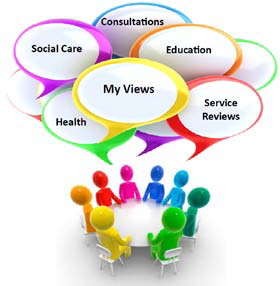 	James Isaac, SEN Specialist at Douglas Silas Solicitors14:00	Open Session for Questions14:30	Conference closing & lunch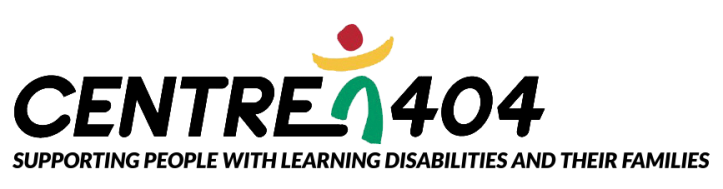 